ПРИЛОЖЕНИЕ АМИНИСТЕРСТВО НАУКИ И ВЫСШЕГО ОБРАЗОВАНИЯРОССИЙСКОЙ ФЕДЕРАЦИИФЕДЕРАЛЬНОЕ ГОСУДАРСТВЕННОЕ БЮДЖЕТНОЕ ОБРАЗОВАТЕЛЬНОЕУЧРЕЖДЕНИЕ ВЫСШЕГО ОБРАЗОВАНИЯ«Рязанский государственный радиотехнический университет им. В.Ф. Уткина»КАФЕДРА «ЭЛЕКТРОННЫЕ ВЫЧИСЛИТЕЛЬНЫЕ МАШИНЫ»ОЦЕНОЧНЫЕ МАТЕРИАЛЫ по дисциплинеБ1.Б.16 «Имитационное моделирование»Направление (профиль) подготовки38.03.05 «Бизнес-информатика»Направленность (профиль) подготовки«Бизнес-информатика»Уровень подготовкиБакалавриатКвалификация выпускника – бакалаврФорма обучения – заочнаяРязань 2020 г.Оценочные материалы – это совокупность учебно-методических материалов (контрольных заданий, описаний форм и процедур), предназначенных для оценки качества освоения обучающимися данной дисциплины как части основной профессиональной образовательной программы.Цель – оценить соответствие знаний, умений и уровня приобретенных компетенций, обучающихся целям и требованиям основной профессиональной образовательной программы в ходе проведения текущего контроля и промежуточной аттестации.Основная задача – обеспечить оценку уровня сформированности общепрофессиональных и профессиональных компетенций, приобретаемых обучающимся в соответствии с этими требованиями.1 Перечень компетенций с указанием этапов их формированияПри освоении дисциплины формируются следующая компетенция: ОПК-3.Указанная компетенция формируются в соответствии со следующими этапами (в соответствии с видами проводимых занятий:формирование и развитие теоретических знаний, предусмотренных указанными компетенциями (лекционные занятия, самостоятельная работа студентов);приобретение и развитие практических умений предусмотренных компетенциями (практические занятия, самостоятельная работа студентов);закрепление теоретических знаний, умений и практических навыков, предусмотренных компетенциями, в ходе выполнения лабораторных работ и решения конкретных задач на практических занятиях, а так же в процессе сдачи экзамена.2 Описание показателей и критериев оценивания компетенций на различных этапах их формирования, описание шкал оцениванияСформированность компетенции в рамках освоения данной дисциплины оценивается по трехуровневой шкале:пороговый уровень является обязательным для всех обучающихся по завершении освоения дисциплины;продвинутый уровень характеризуется превышением минимальных характеристик сформированности компетенций по завершении освоения дисциплины;эталонный уровень характеризуется максимально возможной выраженностью компетенций и является важным качественным ориентиром для самосовершенствования.При достаточном качестве освоения более 60% приведенных знаний, умений и навыков преподаватель оценивает освоение данной компетенции в рамках настоящей дисциплины на  пороговом уровне. При освоении менее 60% приведенных знаний, умений и навыков компетенция в рамках настоящей дисциплины считается неосвоенной.Уровень сформированности компетенции на различных этапах ее формирования в процессе освоения данной дисциплины оценивается в ходе текущего контроля успеваемости и представлено различными видами оценочных средств.Оценке сформированности в рамках данной дисциплины подлежит компетенция:ОПК-3. Способностью работать с компьютером как средством управления информацией, работать с информацией из различных источников, в том числе в глобальных компьютерных сетях.Описание критериев и шкалы оценивания тестирования:Описание критериев и шкалы оценивания теоретического вопроса:Описание критериев и шкалы оценивания практического задания:На промежуточную аттестацию в форме экзамена выносится тест, два теоретических вопроса и 2 задачи. Максимально студент может набрать 15 баллов. Итоговый суммарный балл студента, полученный при прохождении промежуточной аттестации, переводится в традиционную форму по системе «отлично», «хорошо», «удовлетворительно» и «неудовлетворительно».Оценка «отлично» выставляется студенту, который набрал в сумме 15 баллов (выполнил все задания на эталонном уровне). Обязательным условием является выполнение всех предусмотренных в течение семестра практических заданий.Оценка «хорошо» выставляется студенту, который набрал в сумме от 10 до 14 баллов при условии выполнения всех заданий на уровне не ниже продвинутого. Обязательным условием является выполнение всех предусмотренных в течение семестра практических заданий.Оценка «удовлетворительно» выставляется студенту, который набрал в сумме от 5 до 9 баллов при условии выполнения всех заданий на уровне не ниже порогового. Обязательным условием является выполнение всех предусмотренных в течение семестра практических заданий.Оценка «неудовлетворительно» выставляется студенту, который набрал в сумме менее 5 баллов или не выполнил всех предусмотренных в течение семестра практических заданий и лабораторных работ.3 ПАСПОРТ ОЦЕНОЧНЫХ МАТЕРИАЛОВ ПО ДИСЦИПЛИНЕ4 ТИПОВЫЕ КОНТРОЛЬНЫЕ ЗАДАНИЯ ИЛИ ИНЫЕ МАТЕРИАЛЫ, НЕОБХОДИМЫЕ ДЛЯ ОЦЕНКИ ЗНАНИЙ, УМЕНИЙ, НАВЫКОВ И (ИЛИ) ОПЫТА ДЕЯТЕЛЬНОСТИ, ХАРАКТЕРИЗУЮЩИХ ЭТАПЫ ФОРМИРОВАНИЯ КОМПЕТЕНЦИЙ В ПРОЦЕССЕ ОСВОЕНИЯ ОБРАЗОВАТЕЛЬНОЙ ПРОГРАММЫТиповые тестовые вопросы:Какие модели описывают процессы в которых отсутствуют всякие случайные величины и даже случайные процессы.a. Детерминированныеb. Стохастическиес. ФизическиеПредмет, процесс или явление, имеющее уникальное имя и представляющее собой единое целое, называют:
a. Объектом 
b. Моделью
c. АлгоритмомКардинально противоположным методом моделирования по отношению к детерминированному методу является ...a. Стохастическийb. Математическийc. Физическийd. НепрерывныйПозволяет отображать непрерывный процесс в системе...a. Непрерывное моделированиеb. Прерывное динамическое моделированиеc. Дискретное моделированиеd. Математическое моделированиеС помощью какого типа имитационного моделирования лучше реализовать модель следующей системы: Пусть объектом управления является водонагреватель, который нагревают до температуры Т. Температуру Т нужно поддерживать на заданном уровне Т0.a. Динамические системыb. Агентное моделированиеc. Дискретно-событийное моделированиеПредставление существенных свойств и признаков объекта моделирования в выбранной абстрактной форме называется: 
a. Систематизацией 
b. Моделированием
c. ФормализациейСМО - это...a. Система Массового Обслуживанияb. Система Мониторинга Объектовc. Система Минимизации ОчередиМодель по сравнению с моделируемым объектом содержит: 
a. Меньше информации 
b. Больше информации
c. Столько же информацииИнформационной моделью, которая имеет сетевую структуру, является: 
a. Модель компьютерной сети Интернет 
b. Файловая система компьютера
c. Генеалогическое дерево семьиКакая модель компьютера является формальной (полученной в результате формализации):a.Рисунок компьютераb. Логическая схема компьютераc. Техническое описание компьютераВыбрать пару объектов, о которых можно сказать, что они находятся в отношении «объект – модель»:
a. Страна – ее столица 
b. Курица – цыплята
c. Болт – чертеж болтаТиповые практические задания:Задание 1Вычислительная система, может находиться в двух состояниях: S0 - ожидание, S1 - состояние счета, при этом вероятности перехода заданы матрицей . Найти вероятности нахождения системы в каждом из  состояний в установившемся режиме.Критерии выполнения задания 1Задание считается выполненным, если: обучающийся правильно выбрал подход решения задачи, верно записал формулы и составил уравнения.   Задание 2Составить систему дифференциальных уравнений Колмогорова для нахождения вероятностей состояний системы, размеченный граф состояний которой представлен на рисунке.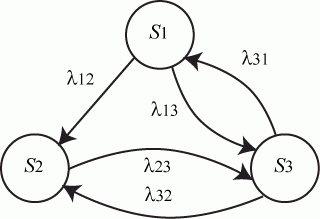 Критерии выполнения задания 2Задание считается выполненным, если: обучающийся правильно выбрал подход решения задачи, верно записал формулы и составил уравнения.Задание 3Рассмотрим состояния банка s1, s2,s3 характеризующиеся соответственно процентными ставками 3%,4%,5%, которые устанавливаются в начале каждого месяца и фиксированы на всем его протяжении. Переходные вероятности зависят от моментов установления процентных ставок. Матрицы переходных состояний задаются следующим образом: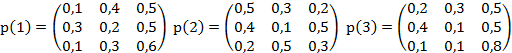 Постройте размеченные графы состояний, соответствующие началам каждого месяца в квартале, и найдите вероятности состояний банка в конце квартала, если в конце предшествующего месяца процентная ставка составляла 3%.Критерии выполнения задания 3Задание считается выполненным, если: обучающийся правильно выбрал подход решения задачи, верно записал формулы и составил уравнения, правильно составил концептуальную модель в графическом виде, оценил возможность использования Марковского однородного процесса для решения.     Задание 4Матрицы переходных вероятностей неоднородной марковской цепи (имеющей 3 возможных состояния) задаются следующим образом: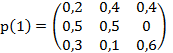 Вектор начального распределения вероятностей имеет вид: p1(0)=0,25. Записать систему линейных алгебраических уравнений для расчета вероятностей состояний в любой момент времени.Критерии выполнения задания 4Задание считается выполненным, если: обучающийся правильно выбрал подход решения задачи, верно записал формулы и составил уравнения, правильно составил концептуальную модель в графическом виде, оценил возможность использования Марковского однородного процесса для решения.Задание 5Составьте систему дифференциальных уравнений Колгомогорова по матрице интенсивности вероятностей переходов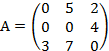 Критерии выполнения задания 5Задание считается выполненным, если: обучающийся правильно выбрал подход решения задачи, верно записал формулы и составил уравнения, правильно составил концептуальную модель в графическом виде, оценил возможность использования Марковского однородного процесса для решения.Типовые теоретические вопросы:Основные понятия и определения.Значения моделирования в экономике.Цели построения экономико-математических моделей.Место имитационное моделирования в составе экономико-математических методов.Границы возможностей классических математических методов в экономике.Метод имитационного моделирования и его особенности.Статическое и динамическое представление моделируемой системы.Порядок построения имитационной модели и её исследования.Социально-экономические процессы как объекты моделирования.Структура имитационных моделей.Классификация модулей.Этапы моделирования.Основные этапы процесса имитации.Определение системы. Постановка задачи.Формулирование моделей.Оценка адекватности модели.Экспериментирование с использованием имитационной модели.Требования, предъявляемые к модели. Аналитическое моделирование и его особенности.Аналитическое моделирование. Потоки заявок. Свойства потоков.4 Методические материалы, определяющие процедуры оценивания знаний, умений, навыков и (или) опыта деятельности, характеризующих этапы формирования компетенцийПроцедуры оценивания знаний, умений и навыков, характеризующих этапы формирования компетенций в рамках данной дисциплины, изложены в методических рекомендациях по выполнению заданий на самостоятельную работу, подготовке к практическим занятиям, подготовке и проведению экзамена и в методических указаниях к лабораторным работам.Фонд оценочных средств входит в состав рабочей программы дисциплины Б1.Б.16 «Имитационное моделирование» направление подготовки – 38.03.05 «Бизнес-информатика», направленность -  «Бизнес-информатика».Шкала оцениванияКритерий3 балла(эталонный уровень)уровень усвоения материала, предусмотренного программой: процент верных ответов на тестовые вопросы от 85 до 100%2 балла(продвинутый уровень)уровень усвоения материала, предусмотренного программой: процент верных ответов на тестовые вопросы от 70 до 84%1 балл(пороговый уровень)уровень усвоения материала, предусмотренного программой: процент верных ответов на тестовые вопросы от 50 до 69%0 балловуровень усвоения материала, предусмотренного программой: процент верных ответов на тестовые вопросы от 0 до 49%Шкала оцениванияКритерий3 балла(эталонный уровень)выставляется студенту, который дал полный ответ на вопрос, показал глубокие систематизированные знания, смог привести примеры, ответил на дополнительные вопросы преподавателя2 балла(продвинутый уровень)выставляется студенту, который дал полный ответ на вопрос, но на некоторые дополнительные вопросы преподавателя ответил только с помощью наводящих вопросов1 балл(пороговый уровень)выставляется студенту, который дал неполный ответ на вопрос в билете и смог ответить на дополнительные вопросы только с помощью преподавателя0 балловвыставляется студенту, который не смог ответить на вопросШкала оцениванияКритерий3 балла(эталонный уровень)Задача решена верно2 балла(продвинутый уровень)Задача решена верно, но имеются неточности в логике решения1 балл(пороговый уровень)Задача решена верно, с дополнительными наводящими вопросами преподавателя0 балловЗадача не решенаКонтролируемые разделы (темы) 
дисциплиныКод контролируемой компетенции (или её части)Вид, метод, форма оценочного мероприятияКонтролируемые разделы (темы) 
дисциплиныКод контролируемой компетенции (или её части)Вид, метод, форма оценочного мероприятияТема 1. Общие вопросы теории моделирования.ОПК-3ЭкзаменТема 2. Предпосылки создания имитационных моделейОПК-3ЭкзаменТема 3. Математические основы имитационного моделирования.ОПК-3ЭкзаменТема 4. Модели массового обслуживания.ОПК-3ЭкзаменТема 5. Технологические этапы создания и использования имитационных моделей.ОПК-3ЭкзаменТема 6. Инструментальные средства моделирования.ОПК-3ЭкзаменКод компетенцииРезультаты освоения ОПОПСодержание компетенцийОПК-3способность работать с компьютером как средством управления информацией, работать с информацией из различных источников, в том числе в глобальных компьютерных сетях.